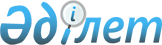 2013 жылы қоғамдық жұмыстарды ұйымдастыру туралыЖамбыл облысы Байзақ ауданы әкімдігінің 2013 жылғы 4 қаңтардағы № 3 қаулысы. Жамбыл облысының әділет департаментімен 2013 жылғы 4 ақпанда № 1884 болып тіркелді      РҚАО ескертпесі:

      Мәтінде авторлық орфография және пунктуация сақталған.

      «Халықты жұмыспен қамту туралы» Қазақстан Республикасының 2001 жылғы 23 қаңтардағы Заңының 20 бабына, Қазақстан Республикасы Үкіметінің 2001 жылғы 19 маусымдағы «Халықты жұмыспен қамту туралы» Қазақстан Республикасының 2001 жылғы 23 қаңтардағы Заңын іске асыру жөніндегі шаралар туралы» № 836 қаулысымен бекітілген «Қоғамдық жұмыстарды ұйымдастыру мен қаржыландырудың ережесіне» сәйкес, жұмыссыздар үшін қоғамдық жұмыстарды ұйымдастыру мақсатында Байзақ ауданының әкімдігі ҚАУЛЫ ЕТЕДІ:



      1. Қосымшаға сәйкес ұйымдардың тізбелері, қоғамдық жұмыстардың түрлері, көлемі мен нақты жағдайлары, қатысушылардың еңбегіне төленетін ақының мөлшері және оларды қаржыландыру көздері бекітілсін, қоғамдық жұмыстарға сұраныс пен ұсыныс айқындалсын.



      2. «Байзақ ауданы әкімдігінің жұмыспен қамту және әлеуметтік бағдарламалар бөлімі» коммуналдық мемлекеттік мекемесі:



      1) 2013 жылғы аудан бюджетінен бөлінген қаражат есебінен қоғамдық жұмыстарды жүргізетін ұйымдардың тізбесіне сәйкес жұмыссыздарды қоғамдық жұмысқа жіберуді қамтамасыз етсін;



      2) қоғамдық жұмысқа жіберілген жұмыссыздардың еңбекақысын төлеуді екінші деңгейдегі банктердегі жұмыссыздардың жеке есеп шоттарына аудару арқылы жүзеге асырсын.



      3. Осы қаулы әділет органдарында мемлекеттік тіркелген күннен бастап күшіне енеді және алғашқы ресми жарияланғаннан кейін күнтізбелік он күн өткен соң қолданысқа енгізіледі және 2013 жылдың 1 қаңтарынан туындайтын қатынастарға таралады.



      4. Осы қаулының орындалуын бақылау аудан әкімінің орынбасары Мақсат Аманжолұлы Демесіновке жүктелсін.

      

      Аудан әкімі                                М. Шүкеев 

Байзақ ауданы әкімдігінің

2013 жылғы 4 қаңтардағы

№ 3 қаулысына қосымша Ұйымдардың тiзбелерi, қоғамдық жұмыстардың түрлерi, көлемi мен нақты жағдайлары, қатысушылардың еңбегiне төленетiн ақының мөлшерi және оларды қаржыландыру көздерi, қоғамдық жұмыстарға сұраныс пен ұсыныс
					© 2012. Қазақстан Республикасы Әділет министрлігінің «Қазақстан Республикасының Заңнама және құқықтық ақпарат институты» ШЖҚ РМК
				№Ұйымның атауыҚоғамдық жұмыстардың түрлерiКөлемi мен нақты жағдайларыКатысушылардың еңбегіне төленетін ақының мөлшері және оларды қаржыландыру көздері, теңгеСұранысҰсыныс1«Ботамойнақ ауылдық округі әкімінің аппараты» коммуналдық мемлекеттік мекемесіАуылдық округтің аймағын санитарлық тазалау, көркейту және көгалдандыруТолық емес жұмыс күні жағдайында және икемді кесте бойынша27 990

Жергілікті бюджет13132«Бурыл ауылдық округі әкімінің аппараты» коммуналдық мемлекеттік мекемесіАуылдық округтің аймағын санитарлық тазалау, көркейту және көгалдандыруТолық емес жұмыс күні жағдайында және икемді кесте бойынша27 990

Жергілікті бюджет11113«Диқан ауылдық округі әкімінің аппараты» коммуналдық мемлекеттік мекемесіАуылдық округтің аймағын санитарлық тазалау, көркейту және көгалдандыруТолық емес жұмыс күні жағдайында және икемді кесте бойынша27 990

Жергілікті бюджет664«Жалғызтөбе ауылдық округі әкімінің аппараты» коммуналдық мемлекеттік мекемесіАуылдық округтің аймағын санитарлық тазалау, көркейту және көгалдандыруТолық емес жұмыс күні жағдайында және икемді кесте бойынша27 990

Жергілікті бюджет775«Жаңатұрмыс ауылдық округі әкімінің аппараты» коммуналдық мемлекеттік мекемесіАуылдық округтің аймағын санитарлық тазалау, көркейту және көгалдандыруТолық емес жұмыс күні жағдайында және икемді кесте бойынша27 990

Жергілікті бюджет15156«Көктал ауылы әкімінің аппараты» коммуналдық мемлекеттік мекемесіАуылдың аймағын санитарлық тазалау, көркейту және көгалдандыруТолық емес жұмыс күні жағдайында және икемді кесте бойынша27 990

Жергілікті бюджет777«Көптерек ауылы әкімінің аппараты» коммуналдық мемлекеттік мекемесіАуылдың аймағын санитарлық тазалау, көркейту және көгалдандыруТолық емес жұмыс күні жағдайында және икемді кесте бойынша27 990

Жергілікті бюджет778«Қостөбе ауылдық округі әкімінің аппараты» коммуналдық мемлекеттік мекемесіАуылдық округтің аймағын санитарлық тазалау, көркейту және көгалдандыруТолық емес жұмыс күні жағдайында және икемді кесте бойынша27 990

Жергілікті бюджет889«Қызыл жұлдыз ауылдық округі әкімінің аппараты» коммуналдық мемлекеттік мекемесіАуылдық округтің аймағын санитарлық тазалау, көркейту және көгалдандыруТолық емес жұмыс күні жағдайында және икемді кесте бойынша27 990

Жергілікті бюджет9910«Мырзатай ауылдық округі әкімінің аппараты» коммуналдық мемлекеттік мекемесіАуылдық округтің аймағын санитарлық тазалау, көркейту және көгалдандыруТолық емес жұмыс күні жағдайында және икемді кесте бойынша27 990

Жергілікті бюджет8811«Сазтерек ауылдық округі әкімінің аппараты» коммуналдық мемлекеттік мекемесіАуылдық округтің аймағын санитарлық тазалау, көркейту және көгалдандыруТолық емес жұмыс күні жағдайында және икемді кесте бойынша27 990

Жергілікті бюджет7712«Сарыкемер ауылдық округі әкімінің аппараты» коммуналдық мемлекеттік мекемесіАуылдық округтің аймағын санитарлық тазалау, көркейту және көгалдандыруТолық емес жұмыс күні жағдайында және икемді кесте бойынша27 990

Жергілікті бюджет6613«Суханбаев ауылдық округі әкімінің аппараты» коммуналдық мемлекеттік мекемесіАуылдық округтің аймағын санитарлық тазалау, көркейту және көгалдандыруТолық емес жұмыс күні жағдайында және икемді кесте бойынша27 990

Жергілікті бюджет5514«Темірбек ауылдық округі әкімінің аппараты» коммуналдық мемлекеттік мекемесіАуылдық округтің аймағын санитарлық тазалау, көркейту және көгалдандыруТолық емес жұмыс күні жағдайында және икемді кесте бойынша27 990

Жергілікті бюджет8815«Түймекент ауылдық округі әкімінің аппараты» коммуналдық мемлекеттік мекемесіАуылдық округтің аймағын санитарлық тазалау, көркейту және көгалдандыруТолық емес жұмыс күні жағдайында және икемді кесте бойынша27 990

Жергілікті бюджет101016«Ынтымақ ауылдық округі әкімінің аппараты» коммуналдық мемлекеттік мекемесіАуылдық округтің аймағын санитарлық тазалау, көркейту және көгалдандыруТолық емес жұмыс күні жағдайында және икемді кесте бойынша27 990

Жергілікті бюджет8817«Үлгілі ауылдық округі әкімінің аппараты» коммуналдық мемлекеттік мекемесіАуылдық округтің аймағын санитарлық тазалау, көркейту және көгалдандыруТолық емес жұмыс күні жағдайында және икемді кесте бойынша27 990

Жергілікті бюджет7718«Байзақтазаауыл» жауапкершілгі шектеулі серіктестігіАуданның аумағын санитарлық тазалау, көркейту және көгалдандыруТолық емес жұмыс күні жағдайында және икемді кесте бойынша27 990

Жергілікті бюджет505019«Байзақ ауданы әкімдігінің жұмыспен қамту және әлеуметтік бағдарламалар бөлімі» коммуналдық мемлекеттік мекемесіҚұжаттарды ресімдеуге техникалық көмек көрсетуТолық емес жұмыс күні жағдайында және икемді кесте бойынша27 990

Жергілікті бюджет44Барлығы:196196